  ДЕТСКА ГРАДИНА №99 „БРЕЗИЧКА“           гр. София, район „Красно село, ул. „Битоля“№27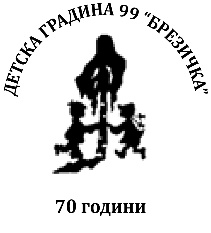       тел.02/8585037, факс 02/8590112, e mail: brezichka99@abv.bg                                                                                     Заповед №   82-13  / 29 .09. 2023 г.                          На основание на чл. 258 ал. 1 и чл. 259 ал. 1 връзка с чл. 263 ал. 1  от ЗПУО  и във връзка с  във връзка  чл. 31 , ал. 1, т. 6 от Наредба № 15 за статута и професионалното развитие на учителите , директорите и другите педагогически специалисти, съгласно решение на Педагогически съвет от 19.09. 2023 г. с Протокол № 1,   и във връзка с оперативното протичане на управленския процес в ДГ №99 „ Брезичка „  УТВЪРЖДАВАМ Годишния  план на Детска Градина №99 „ Брезичка „ Да се предоставят на учителите по имейл настоящият документ и се предостави на книжен носител в бл. 6 в малък и голям салон от Главен учител Красимира Дянкова – Аврамова  . Срок за изпълнение 16.10 2023 г. Да се уведомят служителите от Зав. АТС Ралица БРЪДЯНОВА 4. Контрол  по изпълнение на заповедта възлагам на учител Атидже Али                                                             Директор:Гр. София                                                                    /Ив.Харбалиева /  29.09.2023  г.Запозната със заповедта:1.Учител Атидже Али  ...............................................................2.Зав. АТС  Ралица Бръдянова...............................................................3. Главен учител Красимира Дянкова – Аврамова ……………….  ДЕТСКА ГРАДИНА №99 „БРЕЗИЧКА“           гр. София, район „Красно село, ул. „Битоля“№27      тел.02/8585037, факс 02/8590112, e mail: brezichka99@abv.bg                                         УТВЪРДИЛ :                    ИВ. ХАРБАЛИЕВА                  ДИРЕКТОР                    Съгласно заповед №  ЗАПОВЕД №  82-13./ 29.10.2023 г                                      Ние посяваме семенцето за бъдещето на децата ГОДИШЕН ПЛАН ЗА ОБРАЗОВАТЕЛНО – ВЪЗПИТАТЕЛНАТА РАБОТА В ДЕТСКА ГРАДИНА № 99 „ БРЕЗИЧКА“ ЗА УЧЕБНАТА 2023  – 2024   ГОДИНА ТЕМА : ОТКРИВАМ СВЕТА НА ЗНАНИЕТО 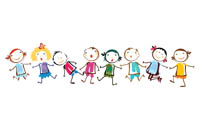 Цел : Провеждане на качествено образователно – възпитателна работа за отглеждане, възпитание, образование и социализация  на деца от  2 ДО 7 години,  на основание на  държавните образователни стандарти,  съгласно Наредба № 5  от 03.06.2016 г. за предучилищното образованиеЗАДАЧИ : Спазване на държавните образователни стандарти  като гарант за качество и даване на равен  старт и равни възможности за развитие на всяко дете. Прилагане на  педагогическите модели на взаимодействие деца – учител -родител.Използване на диагностични процедури за установяване нивото на усвоени образователни знания и умения, съгласно ДОС .Развитие на умения за безопасно движение по улицата, безопасно поведение при възникнали пожари и природни бедствия.Създаване и развиване на умения за ползване на книгата като източник на знания, на забавление, на мъдрост.Да се развиват и обогатяват  мерките за взаимодействие  с родителите по всички възможни канали за информация за дейностите в детската градина. Да се разработят нови инициативи, съгласно  предложенията на педагогическия екип  групите като четене на приказки от родителите всеки понеделник, посещение за спортни зали по баскетбол, волейбол , стадиони и пр. Да продължи инициативата да се акцентира на сутрешната гимнастика, като се търсят разнообразни форми за използването в практиката на учителя. Целта е  подобряване на физическата дееспособност и развитие на физически качестваДа продължи практиката  за   по- специално внимание на леворъките деца. Да се акцентира върху  работата по проект „Четири сезона“. Да се работи качествено по спечелените проекти в детската градина.Да се въведе съгласно изискванията на министерството електронните дневници в НЕИСПО.І.  ОРГАНИЗАЦИЯ И УПРАВЛЕНИЕ :В  ДГ №99” Брезичка” са приети 337  деца. Обособена е една специална  група за деца  със СОП , СЪСТОЯЩА СЕ ОТ 8 ДЕЦА .  Общия брой на персонала е 52, от тях 32 педагогически и  24,5 непедагогически.Разпределение на учителките и помощник –възпитателките  по групи:  І – ва група – 2 годишни – нов модул                         Учители: Старши учител  Лилия Левкова                                           Учител    Соня Хаджиева                      Пом. – възпитател:  Магделена Асенова    ІV – та  А група                  І - ва  А група                  Учители: Старши учител Розалина Парашкевова                                                   Старши учител Стоянка Цекова                                                   Пом. възпитател: Детелина Василева                   І- ВА  Б  група                                Учители: Учител Виктория Савова                                                 Учител Весела Пеева                               Пом. Възпитател : Лиана Багрянова    І  група   филиал Бл. 31                           Учители:   Учител  Ваня Петрова                             Учител     Гергана  Цветкова                       Пом. възпитател Антоанета Серафимова ІІ – ра  група      - централа                           Учители:     Учител  Гинка Георгиева                                               Учител    Лидия Николова                          Пом.-възпитател : Виолета Мицова ІІ -ра     група  филиал бл.4                                       Учители: Учител  Александра  Добрилова                                              Учител   Галина  Белдева                          Пом.- възпитател: Антоанета  ВасилеваІІІ-та А  група – централа                      Учители:                                                      Учител  Галя Дерменджиева                                                  Учител  Филип Асенов                               Пом. – възпитател :   Атанаска Делева ІІІ –ра Б  група – централа                             Учители : Старши учител Анета Василева                                                Учител  Ана Найденова                              Пом. Възпитател :                                 Мариета Натева ІІІ – та група  филиал бл.1                                Учители :  Старши учител Десислава Димитрова                                              Учител   Бегие Дурлева                            Пом.-възпитател:  Николинка Иванова ІV  – та  група                                     Учители:  Корниелия Паскова                           Учител Магдалена   Стойчева                            Учител Виктория Арнаудова                        Пом. възпитател: Веселина Цветкова         ІV - та група  филиал бл. 23                                  Учители : Учител  Красимира Кирилова                                                   Учител   Росислава Янчева                       Пом.-възпитател: Искра Бонева        ІV- та група    филиал бл. 6                     Учители: Старши учител Мая Нецова                                      Учител Атидже Али                       Пом.-възпитател:  Емилия Карталска                 Учители : Старши учител Анета Василева                                                Учител  Ана Найденова                              Пом. Възпитател :                                 Мариета Натева Психолог Галя Даскалова Ресурсен учител :  Елеонора  Ташева Ерг- терапевт : Елеонора Ташева Група със СОП : УЧИТЕЛИ  :  Старши учител Стоянка Златанова                                      Учител       Людмила Късовска                               Пом. Възпитател Анита Тонева ЛОГОПЕДИ : Стоянка   Цекова,  Атидже Али, Бегие Дурлева  - ЛОГОПЕДИЧНА РАБОТА - ЕЖЕДНЕВНО ІІ. 1. Заместник –директори в съответните им смени:        Старши учител Стоянка Цекова        Старши учител  Розалина Панова       Старши учител Мая НецоваГлавен  учител : Красимира Аврамова  Учител по музика : Главен учител Красимира Аврамова        Дни за музикални дейности :       Понеделник , вторник, сряда, четвъртък, петъкЛогопедична детска градина – ежедневно  в групите по СОП,в групите по общо-образователна подготовка – при необходимост и  по предварително изготвен график Организация на работните групи:     6.1.Работна група  по  образователна- възпитателна  работа:       Учител   Атидже Али  - председател           Старши учител Мая Нецова       Учител Десислава Димитрова           6.2.Работна група за вътрешен контрол:      Главен  учител  Красимира Аврамова -председател            Зав. АТС Ралица  Бръдянова      М.с.К.Атанасова  6.3.Работна група за дарения:      Учител  Божана          Калинова       Зав. АТС  Ралица Бръдянова      Учител Ани Найденова6.4.Работна група по интериора:       Главен  учител   Красимира Аврамова         Учител   Соня Хаджиева 6.5 Работна група по квалификация : Старши учител  Галя   Дерменджиева Учител   Соня Хаджиева  Учител  Десислава Димитрова 6.6.Работна група по проекти :Учител   Ани Найденова    - председателУчител  Соня Хаджиева Учител   Магдалена Стойчева   Отговорници по летописна книга и албуми:     Учител  Виктория Арнаудова Отговорник по дигитални комуникации , фейсбук и др.         Учител Виктория Савова – Илиева 9.Секретар  на педагогическите съвети и съвещания:   Учител Бегие  Дурлева 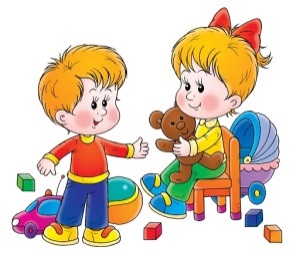 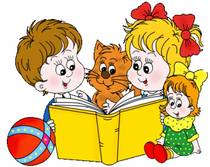  ІІ.8.  В   ДГ № 99” Брезичка „ образователно – възпитателната работа  се осъществява  по  собствена програмна система. Осъществява    седмично планиране, съобразно хорариум по възрастови групи, което е обособено в седмично планиране.Разработва се тематично разпределение на образователното съдържание по образователни направления. Ползват се познавателните книжки по решение на екипа учители в групата както следва :І – ва група – 2 годишни : познавателни книжки „Малка приказна пътечка“ на издателство „Булвест 2000“ – Клет България І – ва А  група :  Познавателни книжки   на издателство   Просвета  „ Чуден свят„І – ва Б група  :  Познавателни книжки   на издателство   Просвета  „ Чуден свят„І – ва група бл. 31 - :  Познавателни книжки   на издателство   Просвета  „ Чуден свят„ІІ– та група бл. 4: Познавателни книжки  на издателство  „Златното ключе“  „Бит и техника“ ІІ- ра   група- 4 годишни: :  Познавателни книжки   на издателство   „ Клет „  България „ Чуден свят „ ІІІ- ра  б група-  4 годишни: Познавателни книжки  на издателство  „ Клет“  България „ Приятели“ ІІІ а  – та група бл.1: Познавателни книжки на издателство „Клет“  България „ Приятели „ ІІІ – та група бл. 1:   Познавателни книжки   на издателство „Златното ключе“  България ІV    а– ва група бл. 23 : Познавателни книжки на издателство „ Аз ще бъда ученик““Клет“ България ІV   а– ва група бл. 23 – 5 годишни: Познавателни книжки на издателство „Клет“  България „ Аз ще бъда ученик“ІV – ра  група бл.6 : Познавателни книжки „Златното ключе“ на издателство   „Бит и техника“ Специална група : Познавателни книжки „Аз съм в детската градина“ на издателство  „Изкуства“ – Клет България В ДГ №99 „ Брезичка“ се ползват и съпътстващи програми , които подпомагат  учителя в задачата да се осъществява  отглеждане, възпитание, социализация  и обучение на  деца от тригодишна възраст до постъпването им в I клас в съответствие с държавния образователен стандарт за предучилищното образование, а именно  програмата на доц.Русинова и колектив,  НЕОГЕЯ-авторски колектив Ангушев, Семизорова и др.;Философия за деца-под научното ръководство на доц. Анета Карагеоргиева, Педагогика Френе и др.. ІІ.9.Всяка група е разработила своя проект, който ще реализира през настоящата учебна година.ДЕТСКА ГРАДИНА № 99 ”БРЕЗИЧКА”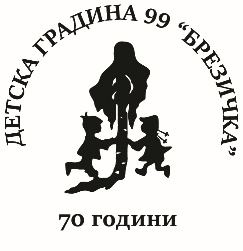            гр. София, Район Красно село, ул. Битоля № 27   тел.: 02/8585037, факс 02/8590112, e-mail: brezichka99@abv.bgПроект на образователно – възпитателната работа       на група две  годишни  за учебната – 2023/ 2024 г.                                                                                       Екип: Учител: С. Хаджиева               Учител: Б. КалиноваТема : 	„Както си играем, света ще опознаем“Цели : Адаптиране на децата към новата жизнена среда.Развитие на предметно –манипулативната и познавателна дейност.Формиране на умения за общуване с деца и възрастни.Задачи :Да се формират умения за взаимодействие с възрастните и средата .Да се изградят културно – хигиенни навици и умения за самообслужване .Да се обогати лексикалния запас с думи, отразяващ заобикалящия ги свят.Да развиват речта си като единство от фонетика, лексика и граматика.Да се стимулират говорните компетентности на децата чрез възприемане на достъпни за тяхната възраст литературни произведения.Да се формират математически представи у децата за форми, образи и цветове чрез забавни игрови дейности.Да придобият разнообразна информация за реалния свят, чрез подходящи за тяхната възраст игрови форми.Да се удовлетвори биологичната потребност на децата от движение чрез двигателни игри, разходки, игри на откритоII. Допълнителни дейности :английски език ;латино танци;народни танци;футбол;III. Педагогически взаимодействия  с родителите:Родителска среща –  04.10.2023г.Откриване на учебната година 2023-2024г.- октомвриПосрещане на Дядо Коледа – декември 2023 г.Празник с  Баба Марта – м. март 2024г.Открита ситуация пред  родителите – м. май 2024 г.Парзинк по случай Ден на детето – м. юни 2024  г .Участие в:проекта „ Брезичка диша „проекта „ Моят дом е Земята“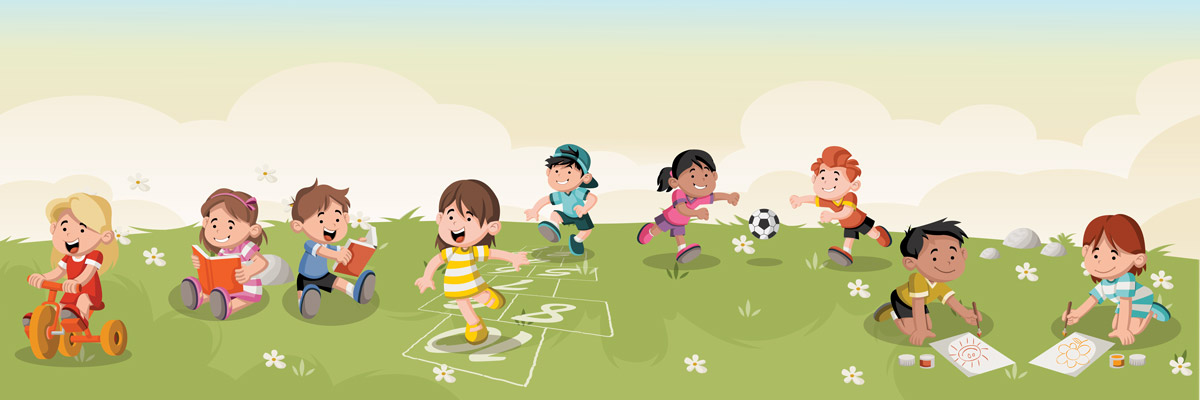 ДЕТСКА ГРАДИНА №99 „БРЕЗИЧКА”                гр. София, район Красно село , ул. Битоля № 27 тел. 02 / 8585037, факс 02 / 8590112,  e-mail  brezichka99@ abv.bgПроект за образователно-възпитателна работа през учебната 2023-2024 год. на І-ва група централа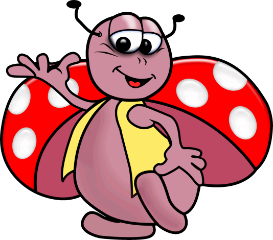 Екип: Старши   учител  Р. Панова                                                                                     Старши учител Ст. ЦековаТема : „За да имат децата ни криле и корени“Цел : Ориентиране и адаптация на детето в нова среда.Задачи:          				Социална сфера- Адаптиране към новите условия.- Усвояване на хигиенни навици и умения за самообслужване.-Овладяване на поведение съобразено с елементарни норми на взаимодействие с деца и възрастни.- Открива мястото си в заобикалящия го свят - семейство, детска градина.- Активизиране сътрудничество между учители и родители за стимулиране на детската активности създаване на благоприятен психологически микроклимат в групата.Емоционално- волева сфера- Овладяване на елементарен контрол на емоционалното поведение в привични условия и ситуации.- Установяване и запазване  на положителни  отношения с възрасти и връстници . - Създаване на емоционални контакти в групатПознавателна сфера- Формиране на първи умения за общуване с природата.- Изграждане на първоначални умения  да разглежда, наблюдава , обследва.- Усвояване на умения да слушат и разбират речта на учителя.- Овладяване на умения да конструират прости изречения на практическа и нагледна основа- Придобиване на първоначални представи за количествени , пространствени и времеви представи- Формиране на първоначални умения и усвояване на елементарни техники за рисуване, апликация и моделиране, изобразявайки обекти от природния и социален свят; - Създаване на елементарна представа за работа с различен конструктивен материал; да придобият усет за елементарен  конструктивен замисъл.- Обогатяване на моториката чрез съзнателна и целенасочена двигателна дейност насочена към изграждане на емоционална удовлетвореност от нея.Педагогически взаимодействия:Родителска среща- м. октомвриОткриване на учебната година – м. октомвриПосрещане на Дядо КоледаПосрещане на Баба МартаПразник  на групата.Открита педагогическа ситуация Празник по случай 1 юни  Ден на дететоУчастие в зелено училище.Участие в коледни и великденски благотворителни базариУчастие в проектите „ Моят дом е земята“ и“ Брезичка диша“ДЕТСКА ГРАДИНА №99 „БРЕЗИЧКА”                гр. София, район Красно село , ул. Битоля № 27 тел. 02 / 8585037, факс 02 / 8590112,  e-mail  brezichka99@ abv.bg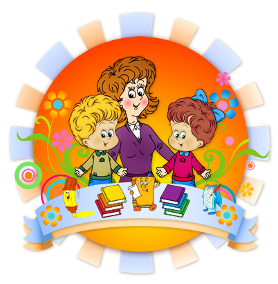 Проект за образователно-възпитателна работана І „Б“ група за учебната 2023-2024 г.Учител :  В. Савова                                           Учител Тема: „Заедно играем и се учим“Цели: Реализиране на добро взаимодействие с родители с цел по-лесна адаптация към новата социална среда, придобиване на социални умения и култура на поведение. Задачи: Създаване на условия за лесно усвояване на здравно-хигиенни, самообслужващи и културни навици, за коригиране на поведението и отношенията си с възрастни и деца като спазват правилата на дневния режим.Да се формира любов към книгата, като средство за обогатяването на въображението, речевата култура, пасивен и активен речник.Да се формират умения за общуване с природата и нейното опазване. Укрепване на физическата дееспособност, чрез контакт с природата. Формиране на първи умения за участие в учебен процес – наблюдаване, обследване, реализация.Формиране на познавателна, социална, естетическа и двигателна култура чрез осигуряване на емоционално положително отношение към явления, събития, обекти, предмети, продукти от действителността, празници, развлечения, открити моменти, педагогическо взаимодействие. Развитие на сензорни умения и интелектуални способности.Да се затвърдят елементарни техники за рисуване, апликиране и моделиране и изобразяване на обекти от природния и социален свят.Създаване на благоприятен психологически климат между родители и учители за сътрудничество отнасящо се за:-По-бързото адаптиране на децата в новата сред; -Двустранното информиране а емоционалното и здравословно състояние на децата;
Педагогическо Взаимодействие с родители:Родителска среща – 28.09.2023г.Откриване на учебната 2023/2024 година – м. октомври;Празник на групатаОткрита педагогическа ситуацияДопълнителни дейности с децата:
  -   Участие в проект „Брезичка диша„
   - Участие в проект „Моят дом е Земята„
   - Участие в конкурс  ,,Моят дом, моята улица, моят квартал , моят град”  -            - Посрещане на Дядо Коледа
   - Посрещане на баба Марта     - Участие в празник по случай 1 юни Ден на детето    - Зелено училище       -  Участие в коледен и великденски благотворителен базар „Деца даряват на деца“Участие в инициативата „Четене на приказки с мама и тате“Участие в инициативата „Гимнастика с мама и тате“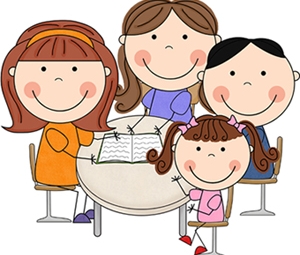 ДЕТСКА ГРАДИНА №99 „БРЕЗИЧКА”                гр. София, район Красно село , ул. Битоля № 27 тел. 02 / 8585037, факс 02 / 8590112,  e-mail  brezichka99@ abv.bgПроект за образователно-възпитателна работа през учебната 2023-2024 год. на І-ва група, филиал блок 31Учител : Г.ЦветковаУчител В.Петрова 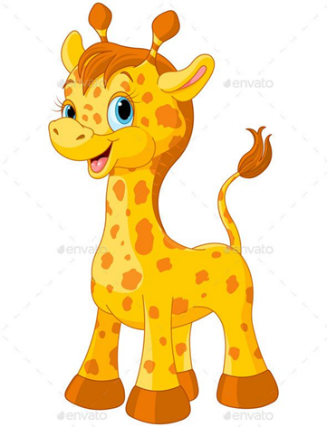 Тема : „Детската градина – моят втори дом“Цел : Създаване на условия за  стимулиране на  разностранното и безгранично обогатяване на всички аспекти от детския живот.Задачи:          				Социална сфера- Да усвоят и съответните възможности за общуване;- В дейността им да се формира определена насоченост на детската личност;-Изграждане на адекватно отношение към близката социална среда;- Формиране на способност за адекватно поведение и за проява на самостоятелност; - Формиране на общочовешки свойства, които да регулират взаимодействието между личността на детето и заобикалящата го среда.          Емоционално- волева сфера- Развиване на потребности и способности, механизми на интелекта и поведението, които имат определящо значение за тяхното формиране като личности;- Усвояване на правила и норми на поведение; -  Запознаване с емоции (от снимки, сюжетни картини, пиктограми, цветове). - Повишаване на  комуникативната компетентност на децата;- Развиване се способността да разпознават и контролират емоциите си.Познавателна сфера- Изграждане на първоначални умения  да разглежда, наблюдава , обследва.- Усвояване на умения да слушат и разбират речта на учителя.- Овладяване на умения да конструират прости изречения на практическа и нагледна основа- Придобиване на първоначални представи за количествени , пространствени и времеви представи- Формиране на първоначални умения и усвояване на елементарни техники за рисуване, апликация и моделиране, изобразявайки обекти от природния и социален свят; - Създаване на елементарна представа за работа с различен конструктивен материал; да придобият усет за елементарен  конструктивен замисъл.- Обогатяване на моториката чрез съзнателна и целенасочена двигателна дейност насочена към изграждане на емоционална удовлетвореност от нея.Педагогически взаимодействия:Родителска среща- м. септемвриОткриване на учебната година – м. септемвриПосрещане на Дядо КоледаПосрещане на Баба МартаПразник  на групата.Открита педагогическа ситуация Празник по случай 1 юни  Ден на дететоУчастие в зелено училище.Участие в коледни и великденски благотворителни базариУчастие в проектите „ Моят дом е земята“ и“ Брезичка диша“ДЕТСКА ГРАДИНА № 99 ”БРЕЗИЧКА”                 гр. София, Район Красно село, ул. Битоля № 27      тел.: 02/8585037, факс 02/8590112, e-mail: brezichka99@abv.bg Проект за образователно-възпитателна работа в ІI -ра   група- централа през учебната 2023 - 2024 г. 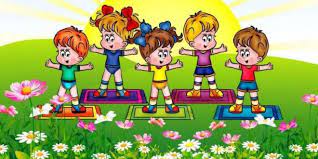 Учители: Л. Николова                                                                                              Учител Г. Георгиева                                 Тема : „Учим, докато играем“Цел: 1. Разширяване и затвърдяване на навиците, уменията и знанията на децатаЗадачи:Доразвиване на уменията самостоятелно да се грижи за себе си. Усвояват умения да подреждат лични дрехи.Обогатяване на вече придобити здравно-хигиенни и битови знания и усъвършенстване на умения за извършване на различни битови дейности.Формиране на умения за съставяне на логически свързана реч, граматически правилна и изразителна реч чрез разказване на литературни произведения.Активизиране речника на децата в процеса на осмисляне на знанията за заобикалящата ги действителност, чрез различни видове ситуации.Усъвършенстване на знанията за количествени, пространствени и времеви отношения, равнинни фигури и форми.Насочване вниманието на децата към хармонията и реда в природата- необходимостта от грижата за растения и животни през различните сезони.Формиране на умения за рисуване и усвояване на елементарни техники, апликиране на готово изрязани форми.Усъвършенстване на двигателните умения и навици и развиване на физически качества.Затвърдяване на знанията и възприемане на нови по БДП.Познавателна сфера:1.Усъвършенстване на сензорните  умения и развитие на интелектуалните способности.2.Умения да се конструират прости изречения на практическа и нагледна опора.3.Придобиване на представа за количествени, пространствени отношения, времеви представи, измерване, равнинни фигури и форми.4.Броене чрез различни модалности – зрение, слух, осезание.5.Активно взаимодействие с природата.6. Играта, като съвместна дейност и приятни преживявания, за възпитаване на умения за социално общуване и нравствено – волеви качества на личността.Социална сфера:1.Усъвършенстване и затвърждаване на доверие към света и околните.2.Усъвършенстване и затвърждаване на самостоятелност, увереност и самочувствие.3.Създаване на първите приятелства.Педагогическо взаимодействия:Родителска среща - м. септемвриОткриване на учебната година – м. октомвриПосрещане на Дядо Коледа- декемвриСки училищеПосрещане на Баба Марта- декемвриОткрита педагогическа ситуация – март/априлПразник на групатаУчастие в проектите „ Моят дом е земята“ и “ Брезичка диша“Зелено училищеУчастие в празник по случай Денят  на детето- 1ви юниДЕТСКА ГРАДИНА № 99 ”БРЕЗИЧКА”           гр. София, Район Красно село, ул. Битоля № 27   тел.: 02/8585037, факс 02/8590112, e-mail: brezichka99@abv.bgПроект за  образователно-възпитателна работа на II –ра група, филиал бл. 4 за учебната 2023 – 2024 г.Учители: Галина Белдева    							     Александра ДобриловаТЕМА:	„Играем и учим заедно” ЦЕЛИ:	1. Разширяване и затвърдяване на навиците, уменията и знанията на децата.2. Реализиране на учебното съдържание предвидено за II група в ДОС.	ЗАДАЧИ: 	1. Затвърдяване на усвоените културно-хигиенни умения и навици за самообслужване и опазване на здравето.		2. Създаване условия за физическа активност и развитие на физически качества.		3. Развиване култура на общуване и толерантно поведение към връстници и възрастни.4. Разширяване и уточняване представите за количествените, пространствените и времевите отношения.		5. Активизиране речника на децата и формиране на умения за логически свързана и граматически правилна реч.		6. Развитие на умения за безопасно движение по улицата.		7. Развиване на чувство за самоконтрол и принадлежност към група.8. Формиране на навици и умения за екологично поведение и отношение спрямо заобикалящата среда.Педагогическо взаимодействие с родители:Откриване на учебната година Родителска среща – 26.09.2023 г.Открита ситуация пред родителиПразник на групата Благотворителни базари – коледен и великденскиТържествено закриване на учебната година и отбелязване „Денят на детето“ – 01.06.2024г.Концерти  по балет, модерни танци и народни танциУчастие във футболен турнирОткрити ситуации по английски език, джудоУчастие в:Посрещане на дядо Коледа  Празник с баба Марта  Участие в проекти „Брезичка диша“, “Моят дом е земята“, НП "Хубаво е в детската градина", "Спортуваме и учим - здраве да сполучим"Участие в ски и зелени училищаДЕТСКА ГРАДИНА № 99 ”БРЕЗИЧКА”           гр. София, Район Красно село, ул. Битоля № 27   тел.: 02/8585037, факс 02/8590112, e-mail: brezichka99@abv.bgПроект за образователно- възпитателната работа на ІІІ-Аза учебната 2023/2024 годинаСтарши учител: Г. Дерменджиева                                                                         Учител Филип АсеновТЕМА: ”Добри приятели в знания и игри”ЦЕЛИ:   1. Детето да съпреживява в процеса на достигане до практически и социални резултати, оценява художествени произведения, изразява самочувствие и подкрепа.    2. Детето да изпитва удовлетвореност при проява на физическа и духовна активност.    3. Да оказва помощ и изразява готовност да се грижи самостоятелно за опазване на природното богатство.     4. Да изгражда основни представи за елементи от картината на света.ЗАДАЧИ:1.Стимулиране и насърчаване на детската любознателност към заобикалящата природна и социална среда. Прилагане на познавателни стратегии за подреждане на информацията и за нейното групиране.       2.Развиване на умения да се спазват норми и правила на поведение, проява на доброжелателност, тактика чрез убеждаване на принципа на взаимния интерес , оказване на помощ по лична инициатива, решаване на конфликти, ръководейки се от етични норми.      3.Емоционално приобщаване към народните обичаи и естетически ценности. Приемане и емоционално осмисляне на естетическите традиции на други народи. 4.Системно наблюдаване  промяната на природните условия в дадена местност през различните сезони .Наблюдаване на природозащитната дейност на човека в околната среда. Осъзнаване необходимостта от системни грижи за природни обекти като израз на емоционално-положително отношение към живото в околната среда.  5. Сравняване по смисъл на новите думи с вече известните му/ обогатяване на пасивния речник/.Предаване точността на действието по отношение на времето, като се ориентира спрямо момента на говоренето. Извършване на фонемен анализ на думата/интонационно отделяне последователността на фонемите и създаване на модел за тази последователност/.6. Различаване и назоваване на различни пространствени отношения и направления. Определяне и назоваване на основните свойства на геометричните фигури и определяне формата на предметите. Различаване елементите на цифрите от 1 до 10 и представяне на числата предметно, схематично, графично, с цифри. Възприемане на начини за измерване на обекти по височина, дължина, ширина ,измерване на времето, моделиране на месец ,седмица, ден.7. Обобщаване емоционалното съдържание на художествено произведение и пресъздаване характера  и  образа на героите. Изразяване на емоционално отношение.8. Активно включване в процеса на двигателната дейност, проявяване на самостоятелност и инициативност при изпълнението на различни двигателни задачи. Договаряне при участието в подвижни и спортно-подготвителни игри със състезателен характер. Мотивиране на постиженията и самооценката на двигателната си дейност. 9. Създаване на  оптимални условия за усъвършенстване на моториката чрез разнообразни двигателни упражнения.10. Проявяване на трайни естетически чувства в самостоятелната си творческа дейност.11.Сътрудничество между родители и учители за стимулиране на детската активност и създаване на благоприятен психологически климат.Педагогическо взаимодействие с родителите:1.	Откриване на учебната година – м. Октомври2.	Родителска среща – 27 септември3.	Празник пред родители  – м. декември4.	Открита педагогическа ситуация – м. февруари5.	 1-ви юни  - Ден на детето и закриване на учебната 2023/2024 годинаДопълнителни активности с децата:1.	Участие в зелени и ски – училища.2.	Посещение на театри и забавления за децата в централата.3.	Коледно тържество – м. Декември4.	Посрещане на Баба Марта.5.	Участие в открити уроци и концерти на допълнителните дейности6.	Участие в проектите:  ,,Брезичка диша,, , ,,Моят дом е Земята,,ДЕТСКА ГРАДИНА № 99 ”БРЕЗИЧКА”                   гр. София, Район Красно село, ул. Битоля № 27   тел.: 02/8585037, факс 02/8590112, e-mail: brezichka99@abv.bg Проект за образователно-възпитателната работа на ІII -ра б  група  за учебната 2023 - 2024 година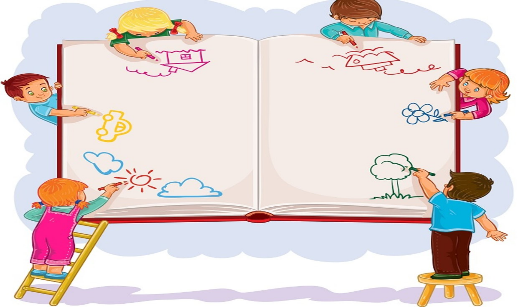                                                            Екип : Учител   А. Найденова						 Старши учител А. Василева Тема : „ Учим и играем светът ще опознаем.“Цели: 1. Опознаване на звуковете, обогатяване на речника, усъвършенстване на свързаната реч и развитие на графичните умения като етап от подготовката за писане. 2. Формиране у детето на представи за количествени, пространствени и времеви отношения между обектите от заобикалящия го свят.3. Формиране на основните личностни качества на детето, хуманни и емпатийни чувства – внимание един към друг, общи преживявания /радостни и тъжни/, взаимопомощ в играта и в съвместната дейност и добри думи и пожелания.Задачи:Познавателна сфераОбогатяване и активизиране речника на децата чрез конкретните им представи в различните ситуации.Формиране на умения за звуков анализ на речта.Правилно разбиране и усвояване на съдържанието на  художественото произведение и обогатяване на активния речник.Да съставят разкази като включват впечатления от художествената литература и лични преживявания. По-свободно да използват в речта си разширени и сложни изречения; да развият артистичността си чрез интонация, мимика, жест, изработка на декор и аксесоари.   Разширяване и уточняване представите за количествени, пространствени и времеви отношения.    Да се запознаят с числовата редица до десет; да групират и сравняват множества по брой, вид и цвят; по-свободно да се ориентират в пространството.Социална сфераДа развият качества за самоконтрол и принадлежност към групата, спазвайки правила и изисквания.Да осмислят важността на всяка професия на възрастните и функциите на предметите и средства на труда; да осмислят необходимостта от знанията за безопасно движение по улицата.Активизиране на сътрудничеството между учители – родители за стимулиране на благоприятен психологически микроклимат в групата.Емоционално – волева сфераУсвояване на ценности като: съобразяване с чувствата на другите, уважение , почтеност, самоконтрол, справедливост, грижовност и толерантност.Педагогическо взаимодействие с родителитеРодителска среща – 27.09.2023г.Откриване на учебната година – м. октомвриПразник  на групата Открита ситуация пред родителиТържество по случай Денят на детето и закриване на учебната годинаДопълнителни активности:Посрещане на Дядо КоледаПосрещане на Баба МартаУчастие в проектите „ Моят дом е земята“ , “ Брезичка диша“,”Хубаво е в детската градина” и “Врабчетата на Брезичка”Участие в планински училищаУчастие в концерти по допълнителните дейности народни танци, модерни танци, балетУчастие в открити уроци по английски език и джудо.Участие във футболни турнири.ДЕТСКА ГРАДИНА № 99 ”БРЕЗИЧКА”                   гр. София, Район Красно село, ул. Битоля № 27   тел.: 02/8585037, факс 02/8590112, e-mail: brezichka99@abv.bgПроект за образователно – възпитателна работа в 3-та гр., бл.1за учебната 2023 - 2024 г.                                                Екип : Старши  учител Десислава Димитрова                                                          Учител Бегие Дурлева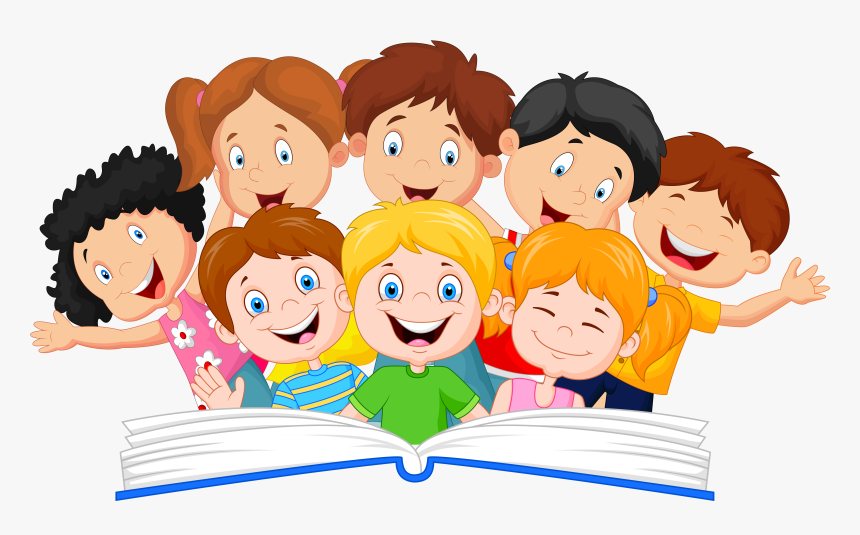 ТЕМА:	 „Научаваме нови неща за света и за Земята”ЦЕЛИ:	1. Разширяване и затвърдяване на навиците, уменията и знанията на децата.2. Реализиране на учебното съдържание предвидено за 3 група в ДОС.	3. Екология и естетика като средство за усъвършенстване на знания, умения и навици.ЗАДАЧИ: 	1. Чрез различните форми на работа децата да усетят красотата на природата и да разберат нейното благотворно влияние.2. Създаване условия за физическа активност и развитие на физически качества.3. Да се повиши емоционалното и физическо развитие на децата чрез контакта с природата.4. Развиване култура на общуване и толерантно поведение към връстници и възрастни.5. Разширяване и уточняване представите за количествените, пространствените и времевите отношения.6. Да се изгради култура на поведение на личността на базата на усвоените знания, умения и навици, проявявайки уважение, самоуважение и толерантност.7. Да се усъвършенстват възприятия и представи за живата и неживата среда достъпна за детето.8. Естетическо и творческо разгръщане в преднамерени и непреднамерени ситуациина основата на познанието, опита и експеримента.9. Включване във всички мероприятия касаещи закаляването на децата, чрез общуване с природата и зимен спорт. 10. Да се провокира желанието на децата да опазват природата; затвърдяване на знанията за бедствените ситуации и уменията за съхраняване на собствения живот.11. Чрез непосредствен контакт на децата с природата да формираме детската воля и да провокираме развитието на детските познавателни интереси.Педагогическо взаимодействие с родителите           1.   Родителска среща – 27 септември 2023г2.   Откриване на учебната година – м. Октомври3.   Празник  с родители 4.   Открити ситуации пред родители5.    Благотворителни базари – коледен и великденски6.    Тържествено закриване на учебната година и отбелязване „Деня на детето“ – 01.06.2024г.7.     Концерти по балет, модерни танци и народни танци8.     Открити ситуации по английски език, джудоУчастие в:1.	Посрещане на Дядо Коледа2.	Посрещане на Баба Марта3.	Участие в зелени и ски училища. 4.        Участие в проектите „Брезичка диша”, „ Моят дом е Земята”, НП „Хубаво е в детската градина“, „Спортуваме и учим – здраве да сполучим“5.       Туристическа обиколка из София  и посещения на обществени места. / библиотека , училище, университет, ботаническа градина/. ДЕТСКА ГРАДИНА № 99 ”БРЕЗИЧКА”           гр. София, Район Красно село, ул. Битоля № 27   тел.: 02/8585037, факс 02/8590112, e-mail: brezichka99@abv.bgЕкип:   Старши учител Корнелия Паскова                                                     Учител: Магдалена Станчева                                                   Учител: Виктория Арнаудова Проект за образователно - възпитателната работа на четвърта група централа през учебната 2023-2024г. Тема: ,, За да пораснем и сполучим, трябва да спортуваме и да се учим “.Цел: ,, Придобиване на необходимите начални общо учебни умения – да общува свободно и да изразява гледна точка, да обогатява речника си, да се ориентира по отношение на време и пространството, да усвои норми на социално поведение, да се ръководи от правила при решаване на задача по даден образец и словесна инструкция, да пренася знания и умения в нова познавателна ситуация, да проявява желание за екипна работа, и да изгради положително отношение към предстоящата му роля на ученик‘‘.Задачи: Стимулиране на желанието за опознаване на заобикалящия свят и емоционалните преживявания при контакти с природата за обогатяване  на детската душевност.Познаване и спазване на норми и правила за поведение в социалната среда.Развиване на способности за ориентиране в природната и социална среда.Стимулиране на проявата на самостоятелност при търсене на отговори и достигане до определени изводи и заключения.Наблюдаване и анализиране на обекти от действителността, чрез използване на различни рецептори.Пренасяне на знания, впечатления и преживявания от срещата с природната и социалната среда в другите дейности (БЕЛ, Математика, ИИ, КТ, Физическа култура)Обогатяване на речника и развиване на уменията за граматически правилна реч.Затвърдяване знанията за количествени представи, геометрични фигури, числова редица, пространствени и времеви представи и решаване на логически  задачи.Усложняване на композиционни решения в рисунки, апликации и конструкции и запознаване с нови техники.Повишаване на двигателната активност, чрез различни физически форми.Приобщаване към народни обичай и ценности.Осъзнаване на предстоящата роля ,,Ученик“.Изграждане форми на сътрудничество между родители и учители за създаване на добър психологически климат.Педагогически взаимодействия:Родителска среща – 03.10.2023г.(вторник)Откриване на учебната година Празник с родителите  Открити ситуации пред родители.Посрещане на Дядо Коледа.Посрещане на Баба Марта.Открити ситуации пред колеги.Участие във футболен турнир, модерни танци, народни танциОткрити уроци по английски език, балет и джудо.Празник по случай ден на детето 1 юни и закриване на учебната 2023-2024г.Участие в проектите, ,,Брезичка диша‘‘, ,,Моят дом е Земята“, ,,Спортуваме и учим-здраве да сполучим‘‘, ,,Хубаво е в детската градина“.                                                              ДЕТСКА ГРАДИНА № 99 ”БРЕЗИЧКА”  гр. София, Район Красно село, ул. Битоля № 27                   тел.: 02/8585037, факс 02/8590112, e-mail: brezichka99@abv.bg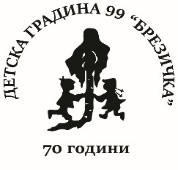 Проект за образователно  - възпитателна  работа на4 група, блок 6 през учебната 2023-2024г.     Екип: старши учител  Мая Нецова					                учител  Атидже Али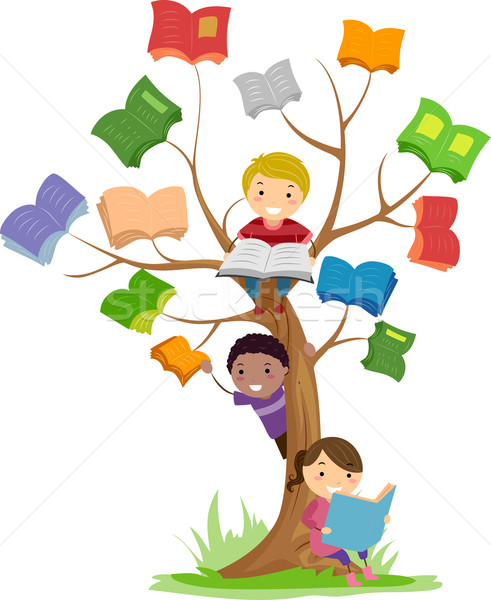 Тема : „Ще бъдем ученици“            Цел:  Мотивиране на децата по посока новата социална роля -ученик. Стимулиране на познавателната активност в условия близки до обучението в училище. Оптимизиране на двигателната  активност и закаляване на детския организъм.         Задачи:Социална сфера-  Да се изпълняват правила и норми на поведение в  среда близка до училищната.- Да се развива способността на детето за социална ориентация в конкретна природна и обществена среда.Да се стимулират емоционалните преживявания при контактите на децата с природата чрез опознаването й.         Познавателна сфераДа се стимулира и насърчава задаване на въпроси за всичко което ги заобикаля; да подлагат  на съмнение, да търсят отговори, да правят опити, да изказват мнение.Да усъвършенства функциите на общуването – обмяна на информация; обмяна на знания, идеи, действия; взаимно разбиране.Да различават гласни и съгласни и тяхното буквено означаване.Да разпознават наличието на гласни и съгласни фонеми и тяхното редуване.Да „четат” отворени срички.Да моделират схематично броя на думите в изречението.Да развиват  умения за свързана реч – съставяне на разкази по опорни думи, по зададена тема, по преживяване и впечатления.Да упражняват очите и ръката за писане на елементи на буквите; правила за ползване на молив; овладяват плавни с равномерен натиск и точност движения.Да се ориентират в линиите, определящи редовете за писане в тетрадката.Да решават задачи с аритметичните операции „събиране” и „изваждане”, релации сравняване  и отразяват с цифри и знаци.Да измерват обекти по различни параметри със съответни мерни единици.Да установяват  прилики и разлики между геометричните фигури, чрез сравнява на свойствата им.Да моделират триъгълници, квадрати и правоъгълници чрез различен брой фигури, съчетани по различен начин.Да моделират  голям отрязък от време /календар/ и по-малък отрязък от време /часовник/.Да пренасят впечатления и преживявания от срещата с природната среда в изобразителната и конструктивната дейност, в разказите.Да разговарят за различни метеорологични явления – слънце, температура, ветрове, сняг, електромагнитни природни явления / гръм, светкавица , дъга/, бури, наводнения, пожари, земетресения.Да диференцират различни родове животни.Да познават основните правила и знаци за безопасно движение на улицата.Да усложняват  композиционно и сюжетно рисунки, апликации, конструкции, запознаване с нови техники на изобразяване.Да повишават  двигателната активност и физическата дееспособност чрез ситуациите по физическа култура, подвижни игри и разходки. Посещение на тренировки  на някои видове спорт и запознаване със спортни съоръжения.Да се развиват и усъвършенстват основните естествено – приложни движения и физически качества.Педагогическо взаимодействие с родители:Откриване на учебната година – 05.10.2023г.Родителска среща – 03.10.2023г.Открита ситуация пред родители Празник на групатаТворческа работилница „Ценностите на децата“Тържествено изпращане на випуск 2024г. в НИМОфициално закриване на учебната година и отбелязване денят на детето – юни 2024г.Други събития и взаимодействия:Посрещане на дядо Коледа – м. декември 2023г.Празник с баба Марта – м.  март 2024г.Участие в коледен и великденски благотворителен базар „Деца даряват на деца“Участие в проект „Брезичка диша“ Участие в проект “Моят дом е земята“ Участие в проект "Хубаво е в детската градина"Участие в проект "Спортуваме и учим - здраве да сполучим"Участие в концерти  по балет, модерни танци и народни танциУчастие във футболен турнирУчастие в открити ситуации по английски език, плуване, джудоУчастие в ски и зелени градинаДЕТСКА ГРАДИНА № 99 ”БРЕЗИЧКА”                    гр. София, Район Красно село, ул. Битоля № 27      тел.: 02/8585037, факс 02/8590112, e-mail: brezichka99@abv.bgПроект за образователно- възпитателна работана четвърта група , блок 23 за учебната 2023 / 2024 г.                                                 Екип: Учител Кр. Кирилова                                                            Учител Р. Маджарова Тема: „Аз ще бъда първокласник“Цели:Осигуряване на оптимални условия за постигане на образователна, волева, нравствена и социална готовност на децата за училище.Организиране на образователно- възпитателна работа по образователни направления за достигане на ДОС.Осъществяване на педагогическо взаимодействие за изразяване индивидуалността на детската личност и предоставяне на възможности за развитие в образователен и творчески аспект.Задачи:Изграждане на положително отношение към предстоящата им роля – ученик.Усъвършенстване на познавателните способности: да извършват сравнение, анализ , синтез, обобщение, класификация и самостоятелни изводи.Развитие на говорно – комуникативните способности и  фонематично възприятие на речта. Развитие и усъвършенстване на уменията за монологична реч.Усъвършенстване на психо- моторната готовност за писане.Затвърдяване на математическите представи и понятия като: аритметични действия и операции, геометрични фигури и форми, пространствени и времеви отношения.Усъвършенстване  на уменията да разбират и следват указания. Развитие на уменията да планират дейността си.Стимулиране на активно общуване със социалната и природна среда като фактор за усвояване на общочовешки ценности и развитие на желание за успешна реализация  на детската личност.При реализиране на учебното съдържание водещо да бъде мотото: „Докато играеш, всичко можеш да узнаеш!“Развитие на художествените заложби и естетически стремеж и готовност да се живее и твори според „ законите на красотата“Овладяване на уважение към личността и достойнството на другия,проява на толерантност към различни мнения от нашите.Създаване на условия за реализация на детските таланти: чрез участия в изложби, състезания, концерти, турнири …Педагогическо взаимодействие с родителитеРодителска среща –03.10.2023 г.Откриване на учебната година Участие в конкурс за рисунка „Моят град, моята улица, моят квартал“Участие в проектите- НП „Хубаво е в детската градина“, проект на Столична община „Спортуваме и учим здраве да сполучим“- инициативи „Брезичка диша“ и „Моят дом е земята“Празник на групата  Открита ситуация пред  родители и учители Посрещане на Дядо Коледа – м.ДекемвриУчастие в ски  и зелено училищеПосрещане на Баба Марта- 01.02.2024 г.Участие в коледен и великденски благотворителни базариУчастие във викторина на тема  „Ценностите на децата“ Тържествено изпращане на децата от випуск 2024 г. в Националния исторически музейКонцерт латино танциКонцерт народни танциФутболен турнирПърви юни – закриване на учебната годинаДЕТСКА ГРАДИНА № 99 ”БРЕЗИЧКА”                        гр. София, Район Красно село, ул. Битоля № 27          тел.: 02/8585037, факс 02/8590112, e-mail: brezichka99@abv.bg                              Проект за образователно-възпитателна работа  на     Специалната група през учебната 2023/2024г.Екип :  Учител Л. Късовска Старши учител Стоянка Златанова Ресурсен учител Елеонора Ташева Психолог Звезделина Карова  1. Цел:Участие на децата от групата, съобразно специфичните особености на тема:    Задоволяване естествената детска любознателност, чрез предоставяне на дейности за участие в практически опити, експерименти  и изготвяне на детски проекти по избраната тема.         -   Продължава активното участие на децата от Специалната група по  „Проекта  за приобщаващо образование“ с участието на екип от психолог ,логопед и ресурсен учител.        -  Формиране и оптимизиране на положителна нагласа при осъществяване задачите за приобщаващо и интегрирано обучение и възпитание на децата от Специалната група. Изграждане на подкрепяща среда ,съвместно с учители, родители и помощен персонал, ,за адекватно и успешно развитие на децата.       2.Задачи:   -  Оптимизиране на взаимодействието между родителите, педагогическия и помощен персонал с цел- постигане на благоприятни и положителни резултати при индивидуалната учебно-възпитателна дейност.  - Взаимодействие с вътрешния екип за личностно развитие при решаване на казуси и проблемни ситуации, като и създаване на подкрепяща и мотивационна среда за адекватно общуване с учителите и помощния персонал в групата.  - Разширяване на възможностите за общуване, усвояване на битови и практически умения и навици.  - Разширяване формите за индивидуално подпомагане, активиране на различни дейности, развитие на сензорните възприятия и индивидуални занимания с ерготерапевт.    3.Дейности- Развитие на новата инициатива за съвместно участие с масова  група в дейностите по арттерапия и участие в общи изложби.  - Създаване на положителна емоционална връзка и доверие между децата и членовете на екипа и участие в празници и развлечения.  - Оптимизиране на познавателната дейност на децата-изграждане на личностни качества ,активизиране и разширяване обема на вниманието и емоционална съпричастност в различни режимни моменти.    4.Методи и средства за организация и осъществяване на ресурсното подпомагане и личностната подкрепа на децата. - Използване на различни методи и форми на педагогическо въздействие с цел адаптиране и усвояване на умения и  познания, съобразно индивидуалните особености на децата .-  Организирани наблюдения и упражнения с положителна мотивация, при усвояване на умения и навици.- Да се поощрява участието на децата в празници и тържества, разходки на открито и посещения на отделни моменти в масовите групи.            5. Проекти: - Участие в проектите :   „Брезичка диша“ , „Моят дом е земята“, „Играта е нашето вълшебство“. „Подкрепа за приобщаващо образование“, “И ние можем“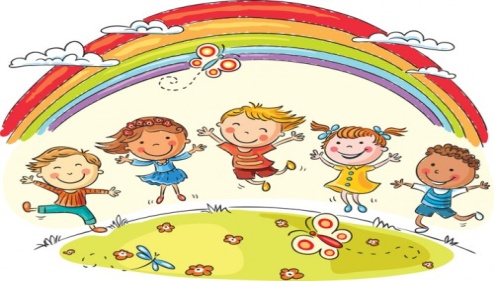 